Edital Nº 36/2019 – PROEXT –Bolsas de Treinamento e Capacitação Técnica para Projetos de ExtensãoA Pró-Reitoria de Extensão (PROEXT) torna público o lançamento do Edital de bolsas de Apoio Técnico a Projetos de Extensão, com recursos captados para pesquisas em artes e sustentabilidade.Das Finalidades.Este programa destina-se a selecionar bolsistas, sob orientação de servidores docentes e/ou técnico-administrativos, tendo como objetivo treinar e aperfeiçoar técnicos de nível médio e superior em projetos de extensão desenvolvidos pela PROEXT e PROPPG.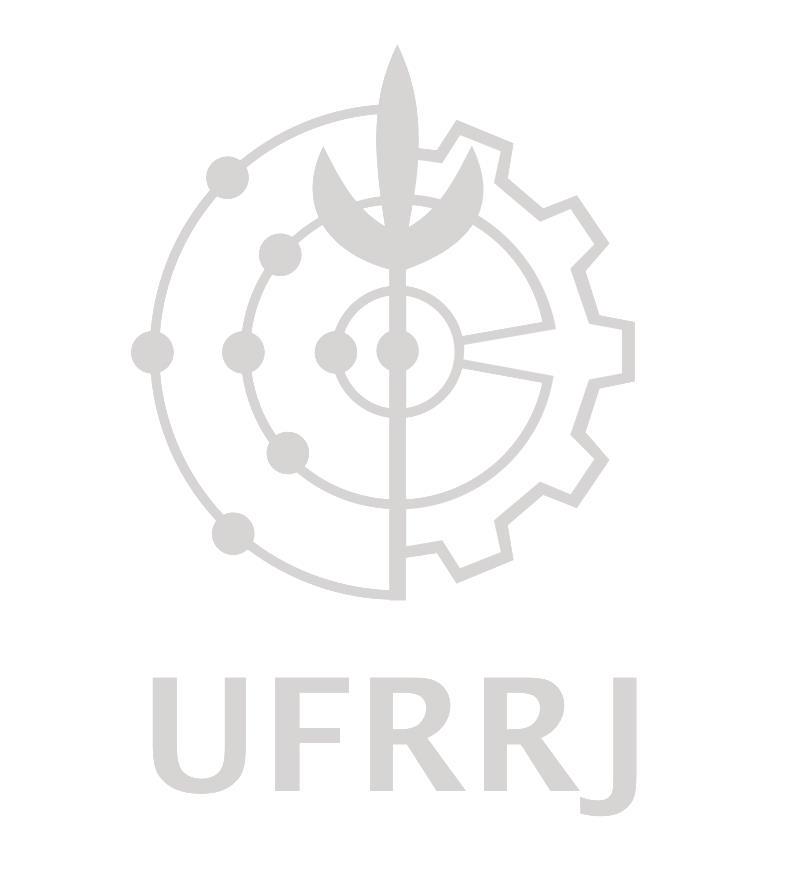 Dos Objetivos.2.1. Fortalecer projetos consolidados de extensão universitária da UFRRJ.2.2. Absorver jovens profissionais com interesse em projetos de cunho 	acadêmico que vinculam pesquisa à extensão.2.3. Estimular o desenvolvimento do Jardim Botânico UFRRJ, através do suporte no desenvolvimento de ações voltadas para Educação Ambiental e Conservação, inclusive com a atualização do inventário digital das coleções.2.4. Corroborar o Departamento de Relações Comunitárias Interinstitucionais e Logística da PROEXT visando à qualidade na execução dos projetos consolidados de extensão universitária.2.5. Estimular o desenvolvimento do Programa de Fortalecimento da Agricultura Familiar e da Fazendinha Agroecológica Km 47 e desenvolver suportes computacionais para projetos.Das Vagas, requisitos para inscrição, duração e valor da bolsa.3.1. Serão abertas 4 vagas, nas seguintes áreas:1 (uma) vaga em Sistemática e Taxonomia Botânica, para candidatos com experiência e atuação certificada em projetos que envolvam levantamento florístico, identificação e catalogação de plantas. Requisitos para a vaga: técnicos ou graduandos (com experiência certificada mínima de um ano no perfil supracitado) em formação nas áreas de Ciências Biológicas, Ciências Florestais, Ciências Agrícolas ou áreas afins que contemplem na formação curricular disciplinas sobre sistemática e taxonomia vegetal. Escolaridade mínima: Ensino Médio.1 (uma) vaga para Apoio Didático-Pedagógico, para candidatos com experiência e atuação certificada em projetos e/ou atividades que envolvam: o planejamento de visitas técnicas guiadas e planos didáticos de atividades adequados aos diferentes segmentos escolares, organização de eventos e atividades educacionais e educação ambiental em espaços formais e não formais de educação. Requisitos para a vaga: técnico ou graduando (com experiência certificada mínima de um ano no perfil supracitado) em formação nas áreas de Licenciatura em Ciências Biológicas, Ciências Agrícolas ou áreas afins que contemplem o desenvolvimento curricular dentro dos conhecimentos exigidos. Escolaridade mínima: Ensino Médio.1 (uma) vaga em Gestão Pública, para candidatos com experiência certificada e atuação em projetos e/ou atividades que envolvam: familiaridade com leitura e elaboração de editais, normas e resoluções, acordos e termos com suas várias denominações. Requisitos para a vaga: técnico ou graduando (com experiência certificada mínima de um ano no perfil supracitado) em formação em campo da Administração Pública ou áreas afins que contemplem o desenvolvimento curricular dentro dos conhecimentos exigidos. Escolaridade mínima: Ensino Médio.1 (uma) vaga para Sistema de Informação e Análises Econômicas, para candidatos com experiência certificada e atuação em projetos e/ou atividades que envolvam: programação, Excel, (planilhas dinâmicas) e desenvolvimento de site. Requisitos para a vaga: técnico ou graduando (com experiência certificada mínima de um ano no perfil supracitado) em Sistema de Informação, Economia, Agronomia ou áreas afins que contemplem o desenvolvimento curricular dentro dos conhecimentos exigidos. Escolaridade mínima: Ensino Médio. 3.2. A duração do Programa é de 12 meses (com 20 horas semanais durante 48 semanas), podendo ser renovado por mais 12 meses, de acordo com disponibilidade orçamentária e interesse Institucional. A bolsa terá o valor de R$800,00 (oitocentos reais).3.3. O candidato deve ter no mínimo nível médio, que comprove sua habilidade na área pretendida.3.4. A bolsa pode ser cancelada a qualquer momento em virtude de razões orçamentárias.Das Inscrições.4.1 As inscrições (ver período no cronograma - item 5 desde edital) deverão ser realizadas na sala 67 – PROEXT, Prédio principal, 2º andar, através da entrega de envelope fechado, identificado com área pretendida do candidato, contendo a seguinte documentação: Formulário de inscrição (ANEXO I);Cópia do certificado de conclusão de curso que comprove vínculo com a área exigida pela vaga pretendida (mínimo ensino médio). No caso de graduando, entregar junto o histórico escolar da graduação;Curriculum vitae;Barema preenchido (Anexo II) com documentação comprobatória (cópia);Carteira de Identidade (cópia);Do Cronograma.Da Seleção.6.1. Análise e avaliação do Curriculum Vitae. Conferência do enquadramento do perfil do candidato na vaga pretendida de acordo com as exigências do edital, informadas como pré-requisitos no item 3, de caráter eliminatório. O Barema curricular (ANEXO II), será utilizado como critério classificatório para os candidatos que atenderem aos pré-requisitos.6.2. Entrevista de caráter eliminatório, conforme Barema (ANEXO III). A ser realizada individualmente, com data e horário previamente agendados.6.3. Na análise do currículo (item 6.1), o somatório dos pontos do melhor currículo em cada área será equivalente à nota 10 (dez) e os demais currículos terão suas notas calculadas proporcionalmente a este.6.4. A nota final de cada candidato será a média aritmética da soma dos 2 quesitos de avaliação.6.5. A classificação se dará na ordem decrescente, sendo considerado como primeiro colocado, aquele que obtiver a maior nota final. Em caso de empate na seleção, o desempate será feito a partir da nota da avaliação escrita. Permanecendo o empate, segue-se a nota do currículo. Serão eliminados os candidatos que tiverem sua média final menor que 6.0.6.6. Os candidatos aprovados que não forem classificados para assumir a bolsa inicialmente, estarão automaticamente compondo uma lista de espera para assumir a vaga imediatamente, em caso de desistência ou desligamento de um bolsista anteriormente classificado, sem que haja um novo processo seletivo.Parágrafo único: Será considerado que os bolsistas podem ter vínculo com outras atividades, desde que não sejam bolsistas e que seu outro vínculo não ultrapasse 20 horas ou, se professor da rede pública, 40 horas sem dedicação exclusiva.Dos Recursos.7.1. O candidato terá direito a apresentar recurso fundamentado à Comissão de Processo Seletivo, nos prazos estabelecidos no cronograma. Os recursos apresentados fora dos prazos e/ou sem fundamentação não serão considerados. Não serão aceitos, no momento do recurso, documentos que foram exigidos no processo de inscrição. O recurso deverá ser entregue pessoalmente na PROEXT através de carta à comissão. Não serão aceitos recursos em qualquer outro formato.Da Comissão julgadora.8.1. A comissão julgadora será composta por membros designados pela PROEXT.Dos Documentos necessários para a implantação da bolsa.9.1. Em caso de aprovação e classificação, o candidato deverá se apresentar no período de 26 a 27 de setembro de 2019 na Pró-Reitoria de Extensão (P1 - 2º Andar – Sala 67), munido dos seguintes documentos, devidamente preenchidos, datados e assinados:Termo de Compromisso de Bolsistas (Anexo IV);Cópia do Certificado que comprove sua formação;Plano de Trabalho (Anexo V);Cópia do CPF;Cópia do cartão do Banco (conta que receberá o crédito da bolsa);Cópia da Situação Cadastral na base de dados da Receita Federal.Dos Requisitos e obrigações dos bolsistas.10.1. Não manter ou acumular outra bolsa de qualquer natureza.10.2. Desenvolver as atividades previstas no PLANO DE TRABALHO (AnexoV), dedicando-se 20 horas semanais às atividades do Projeto.10.3. Manter atualizados os dados cadastrais junto à PROEXT, quais sejam: endereço eletrônico oficial, endereço postal, telefone fixo, telefone móvel e conta corrente bancária.10.4. Enviar Relatório final de Atividades (ao término da vigência da bolsa) para a PROEXT (modelo em anexo – Anexo VI).10.5. Comunicar imediatamente à PROEXT qualquer irregularidade no decorrer da orientação.10.6. Ter currículo Lattes/CNPq atualizado.10.7. Assinar junto termo de compromisso (Anexo IV).Das Informações complementares.11.1. A inscrição do candidato implicará no conhecimento e aceitação das normas e condições estabelecidas neste Edital.11.2. Serão eliminados os candidatos com documentação incompleta.11.3. Os casos omissos serão definidos pela comissão julgadora.Roberto LelisPró-Reitor de ExtensãoGabriela RizoPró-Reitora Adjunta de ExtensãoEDITAL Nº 36/2019 – PROEXTFORMULÁRIO DE INSCRIÇÃO (ANEXO I)Área pretendida (ítem 3 do edital):___________________________________DECLARAÇÃODeclaro que este Formulário contém informações completas e exatas, que aceito o sistema e os critérios adotados pela Instituição conforme o EDITAL PROEXT Nº 36/2019 e que, caso seja selecionado, comprometo-me a cumprir fielmente o Regulamento do Programa.            ______________________________                   _______________________________________     Local e Data                                                                        AssinaturaEDITAL Nº 36/2019 – PROEXTANEXO II – BAREMAO candidato que obtiver maior pontuação receberá nota máxima, sendo as notas dos demais calculadas proporcionalmente a esta.EDITAL Nº 36/2019 – PROEXTANEXO III – BAREMA PARA ANÁLISE DA ENTREVISTAEdital nº 36/2019 – PROEXTANEXO IV- TERMO DE COMPROMISSO DE BOLSISTAS*Não pode ser conta poupançaCOMPROMETO-ME A:1- Executar as atividades propostas pelo Coordenador/Supervisor do projeto, de acordo com o plano de atividades;2- Dedicar 20 horas semanais às atividades relacionadas ao projeto;3- Participar de eventos de Extensão organizados pelo campus onde desenvolve suas atividades, durante a vigência da bolsa;4- Mencionar a condição de bolsista da Proext nas publicações, trabalhos e eventos dos quais participarem;5- Elaborar o relatório final relativo às suas atividades de bolsista;6- Elaborar relatório das atividades desenvolvidas em caso de cancelamento da bolsa no decorrer do período;7- Apresentar, ao final de cada semestre letivo, o relatório de atividades ao orientador, para fins de acompanhamento do meu desempenho no Programa.8- Ser assíduo, pontual e agir de forma ética nas atividades do projeto;Declaro que não sou beneficiário de outro tipo de bolsa da UFRRJ ou de outros órgãos de fomento e que não possuo vínculo empregatício.A Falta de cumprimento das determinações implicará na restituição do valor correspondente à bolsa a mim concedida, bem como desligamento do Programa.Seropédica, _____ de _____________________ de 2019.ESTOU CIENTE E DE ACORDO COM AS REGRAS ESTABELECIDAS NO EDITAL.____________________________         ______________________________________    Assinatura do estudante                                Assinatura do orientador/supervisorEDITAL Nº 36/2019 PROEXTANEXO V - PLANO DE TRABALHOATIVIDADES A SEREM DESENVOLVIDAS PELO ESTUDANTE:___________________________________________                       ESTUDANTE__________________________________________                                           ORIENTADOR/SUPERVISOREDITAL Nº 36/2019 - PROEXTANEXO VI – RELATÓRIO FINAL(*)Descrever a metodologia empregada no estudo.(*)Apresentações em congressos, publicações e demais produtos de relevância.EventoDataLançamento do Edital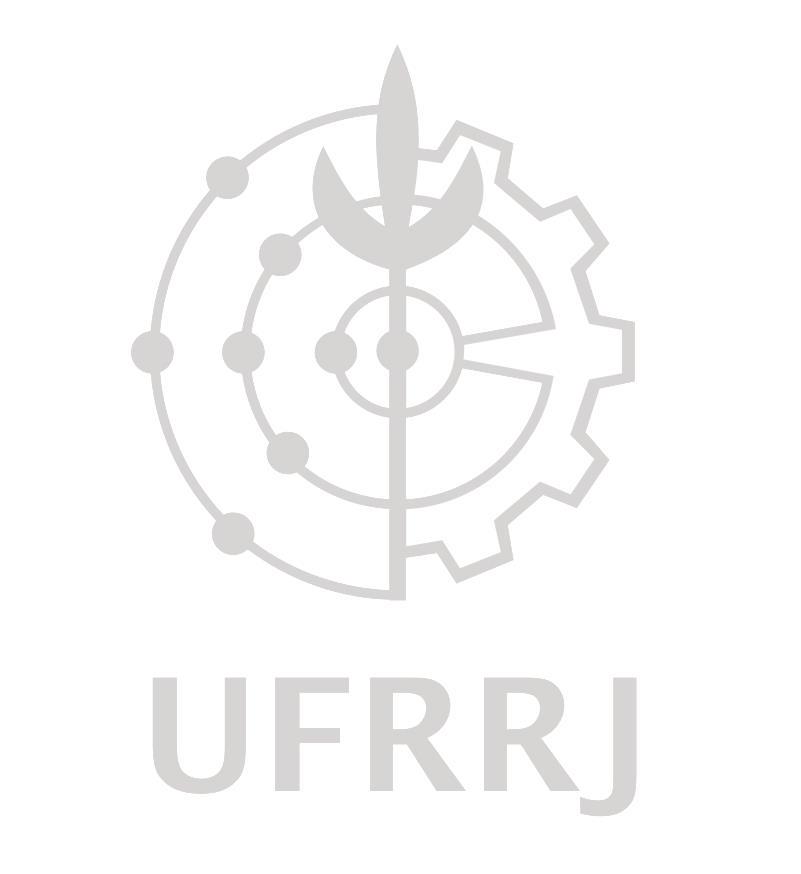 04/09/2019Inscrições04/09/2019 a 12/09/2019Resultado Inscrições homologadas12/09/2019Recursos13/09/2019Resultado recursos16/09/2019Análise do currículo17 a 18/09/2019Entrevista20/09/2018Divulgação do Resultado parcial23/09/2019Prazo para interpor recurso24/09/2019Resultado Final25/09/2019Entrega documentação26 e 27/09/2019Início das atividades01/10/2019IDENTIFICAÇÃO DO CANDIDATOIDENTIFICAÇÃO DO CANDIDATOIDENTIFICAÇÃO DO CANDIDATOIDENTIFICAÇÃO DO CANDIDATOIDENTIFICAÇÃO DO CANDIDATOIDENTIFICAÇÃO DO CANDIDATOIDENTIFICAÇÃO DO CANDIDATOIDENTIFICAÇÃO DO CANDIDATOIDENTIFICAÇÃO DO CANDIDATOIDENTIFICAÇÃO DO CANDIDATOIDENTIFICAÇÃO DO CANDIDATOIDENTIFICAÇÃO DO CANDIDATOIDENTIFICAÇÃO DO CANDIDATONOME COMPLETO:NOME COMPLETO:NOME COMPLETO:NOME COMPLETO:NOME COMPLETO:NOME COMPLETO:NOME COMPLETO:NOME COMPLETO:NOME COMPLETO:NOME COMPLETO:NOME COMPLETO:NOME COMPLETO:NOME COMPLETO:IDENTIDADE:UF:DATA DE EMISSÃO:DATA DE EMISSÃO:DATA DE EMISSÃO:DATA DE EMISSÃO:ÓRG.EMISSOR:NATURAL DE:NATURAL DE:NATURAL DE:UF:DATA DE NASCIMENTO:DATA DE NASCIMENTO:NACIONALIDADE:NACIONALIDADE:NACIONALIDADE:NACIONALIDADE:SEXO:[  ] MASC.  [  ] FEM.SEXO:[  ] MASC.  [  ] FEM.SEXO:[  ] MASC.  [  ] FEM.SEXO:[  ] MASC.  [  ] FEM.SEXO:[  ] MASC.  [  ] FEM.CPF:CPF:CPF:CPF:ENDEREÇO RESIDENCIAL:ENDEREÇO RESIDENCIAL:ENDEREÇO RESIDENCIAL:ENDEREÇO RESIDENCIAL:ENDEREÇO RESIDENCIAL:ENDEREÇO RESIDENCIAL:ENDEREÇO RESIDENCIAL:ENDEREÇO RESIDENCIAL:ENDEREÇO RESIDENCIAL:ENDEREÇO RESIDENCIAL:ENDEREÇO RESIDENCIAL:ENDEREÇO RESIDENCIAL:ENDEREÇO RESIDENCIAL:CIDADE:CIDADE:CIDADE:UF:UF:PAÍS:PAÍS:PAÍS:FONE:FONE:FONE:FONE:CELULAR:EMAIL:EMAIL:EMAIL:EMAIL:EMAIL:EMAIL:EMAIL:EMAIL:EMAIL:EMAIL:EMAIL:EMAIL:EMAIL:FORMAÇÃOFORMAÇÃOFORMAÇÃOFORMAÇÃONOME DO CURSO:NOME DO CURSO:ANO DE CONCLUSÃO:ANO DE CONCLUSÃO:INSTITUIÇÃO:INSTITUIÇÃO:INSTITUIÇÃO:INSTITUIÇÃO:PAÍS:CIDADE:CIDADE:UFENDEREÇO PARA ENTRENGA DESTE FORMULÁRIO E DEMAIS DOCUMENTOSUniversidade Federal Rural do Rio de JaneiroPró-Reitoria de ExtensãoSala 67 – Prédio Principal-P1Campus UniversitárioBR 465 Km 0723890-000 Seropédica – Rio de JaneiroNOME DO CANDIDATO:NOME DO CANDIDATO:NOME DO CANDIDATO:NOME DO CANDIDATO:NOME DO CANDIDATO:NOME DO CANDIDATO:1.FORMAÇÃOVALOR DO ÍTEMVALOR DO ÍTEMPONTUAÇÃODoutoradoDoutorado1212MestradoMestrado1010GraduaçãoGraduação88Nível técnico na áreaNível técnico na área77ATIVIDADES EXTRA-CURRICULARESATIVIDADES EXTRA-CURRICULARESATIVIDADES EXTRA-CURRICULARESATIVIDADES EXTRA-CURRICULARESATIVIDADES EXTRA-CURRICULARESATIVIDADES EXTRA-CURRICULARESVALOR DO ÍTEMVALOR DO ÍTEMVALOR DO ÍTEMNº OBSERVAÇÕES E Pontuação3. CURSOS E ESTÁGIOS3. CURSOS E ESTÁGIOS3. CURSOS E ESTÁGIOS3. CURSOS E ESTÁGIOS3. CURSOS E ESTÁGIOS3. CURSOS E ESTÁGIOS3.1. Cursos3.1. CursosMáximo = 5 itensMáximo = 5 itensMáximo = 5 itensMáximo = 5 itensduração  20 horasduração  20 horas22duração ≤ 20 horasduração ≤ 20 horas113.2. Estágios EXTRACURRICULARES3.2. Estágios EXTRACURRICULARESMáximo = 10 pontosMáximo = 10 pontosMáximo = 10 pontosMáximo = 10 pontosduração MÍNIMA 40 HORASduração MÍNIMA 40 HORAS1 ponto a cada 40 horas1 ponto a cada 40 horas4. INICIAÇÃO CIENTÍFICA, PET, BOLSISTA EXTENSÃO, INTEGRANTE PROJETO EXTENSÃO, INTERCÂMBIO INTERNACIONAL4. INICIAÇÃO CIENTÍFICA, PET, BOLSISTA EXTENSÃO, INTEGRANTE PROJETO EXTENSÃO, INTERCÂMBIO INTERNACIONAL4. INICIAÇÃO CIENTÍFICA, PET, BOLSISTA EXTENSÃO, INTEGRANTE PROJETO EXTENSÃO, INTERCÂMBIO INTERNACIONAL4. INICIAÇÃO CIENTÍFICA, PET, BOLSISTA EXTENSÃO, INTEGRANTE PROJETO EXTENSÃO, INTERCÂMBIO INTERNACIONAL4. INICIAÇÃO CIENTÍFICA, PET, BOLSISTA EXTENSÃO, INTEGRANTE PROJETO EXTENSÃO, INTERCÂMBIO INTERNACIONAL4. INICIAÇÃO CIENTÍFICA, PET, BOLSISTA EXTENSÃO, INTEGRANTE PROJETO EXTENSÃO, INTERCÂMBIO INTERNACIONAL4.1. Iniciação científica4.1. Iniciação científica5/semestre5/semestre4.2. Participação em pesquisa acadêmica4.2. Participação em pesquisa acadêmica4/semestre4/semestre4.3. Bolsista de projetos institucionais de extensão4.3. Bolsista de projetos institucionais de extensão5/semestre5/semestre4.4. Integrante de projeto de extensão4.4. Integrante de projeto de extensão3/semestre3/semestre4.5. Participação em Intercâmbio internacional3/semestre5. PUBLICAÇÕES5.1. Artigos pub. em revistas indexadas, livros e cap. de livros10 pontos/trabalho5.2. Artigos pub. em revistas não indexadas e trabalhos completos5 pontos/trabalhoem anais5.3. Resumos e resumos expandidos2 pontos/trabalho(máximo 10trabalhos)5.4.  Outras publicações (monografia, boletins, documentos, meio digital,1 ponto/trabalhoprodução técnica (jornais, revistas divulgação, apostila, material didático)(máximo 10trabalhos)6. PARTICIPAÇÃO EM EVENTOS (Máximo 10)6.4. Participação em Eventos1 ponto/eventoPONTUAÇÃO TOTALSomatório =ItensPontuaçãoPontos adquiridosCapacidade de expressão2,0verbalConhecimentos2,0técnicos/específicosDisponibilidade2,0Leitura e defesa das ideias4,0apresentadas na avaliaçãoescritaTotal10,0Dados do Bolsista (preencher com letra legível)Dados do Bolsista (preencher com letra legível)Dados do Bolsista (preencher com letra legível)Dados do Bolsista (preencher com letra legível)Dados do Bolsista (preencher com letra legível)Nome:Nome:Nome:Nome:Nome:Nº do edital:Nº do edital:Curso de Graduação:Curso de Graduação:Curso de Graduação:Data de Nascimento:Telefone:Identidade (RG):Identidade (RG):CPF:E-mail institucional:E-mail institucional:E-mail alternativo:E-mail alternativo:E-mail alternativo:Banco*:Código do banco:Agência:Conta corrente (própria do estudante¹)Conta corrente (própria do estudante¹)Área de AtuaçãoÁrea de AtuaçãoÁrea de AtuaçãoÁrea de AtuaçãoÁrea de AtuaçãoNome:Nome:Nome:Nome:Nome:Coordenador/Supervisor:Coordenador/Supervisor:Coordenador/Supervisor:Coordenador/Supervisor:Coordenador/Supervisor:ESTUDANTE:PROJETO/ÁREA:ORIENTADOR:PERÍODO: ___/___/_____ até ___/___/_____RELATÓRIO FINALEdital: (nº/ano)Período do Relatório: ___/___/_____ à ___/___/_____.I - IDENTIFICAÇÃONome do aluno:Coordenador:Título do projeto:– OBJETIVOS DO PROJETOIII – METODOLOGIA*IV – ATIVIDADES PROGRAMADASV - RESULTADOS OBTIDOSVI- DIFICULDADES ENCONTRADASVII - AVALIAÇÃOVIII - DISSEMINAÇÕES COMPROVADAS* (É necessário anexar comprovantes)